На страже Безопасности домашнего очага! В целях повышения уровня безопасности населения с 4 декабря в области стартовала акция по предупреждению гибели людей от пожаров в жилищном фонде «Извещатель в каждый дом».Во время ее проведения местные исполнительные и распорядительные органы активизируют работу смотровых комиссий с привлечением всех заинтересованных субъектов профилактики. Особый акцент будет сделан на дома безработных и злоупотребляющих спиртными напитками граждан. Работники органов и подразделений по чрезвычайным ситуациям проведут индивидуальную профилактическую работу в домовладениях одиноких и одиноко проживающих граждан, многодетных семей и других представителей целевой аудитории акции. Акция продлится до 12 декабря. Бесспорный факт - обнаружение возгорания на ранней стадии позволяет снизить последствия пожара, а в некоторых случаях и вовсе свести их к минимуму. Именно для этого предназначен АПИ. Срабатывая на дым, он начинает подавать звуковой сигнал (пищать), услышать который может не только спящий человек, но и его соседи.Только в этом году благодаря АПИ в Могилевской области спасено 22 человека, в том числе 9 детей.  При возникновении пожара незамедлительно звоните на номер службы спасения  «101» и «112».Не экономьте на безопасности – установите АПИ в каждой жилой комнате – жизнь и здоровье дороже! 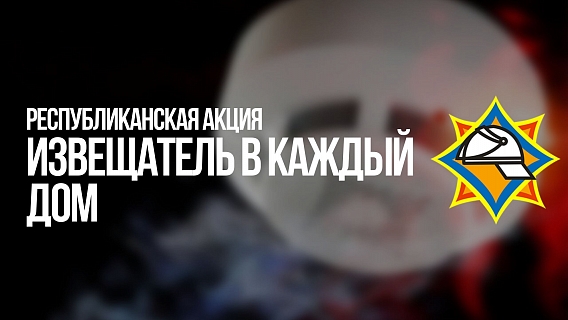 